How to Write a Reimbursement Request LetterFrom,Sumitra Kumar,4029 -C, Lakhan Pur Road Chawdi Bazaar - Delhi-90900 (+600)-11-121-12432sumirts@gmail.com Date: June 5, 2029To,Robina Khatoon, Badot, Bhagpat, nycjk@gmail.com (+11)-110-132-7560Dear Robina Ma’am,I am Sumitra Kumar, AEIE final year, roll no- 4011-220. I had deposited Rs. 4500 for my library services. I have already raised for all my clearances and no book is pending to submit from my end. Hence I am requesting you to initiate the process of reimbursement of the security deposit.I will be writing my fail paper in a week and leave for my workplace afterward. This will be extremely helpful if I get the money by this week.Sincerely, Sumitra Kumar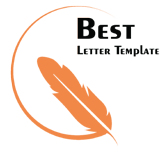 